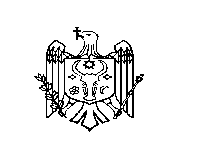 REPUBLICA MOLDOVACONSILIUL RAIONAL ŞTEFAN VODĂDECIZIE nr. 2/8din 18 aprilie 2019Cu privire la modificarea deciziei Consiliului raional nr. 5/2 din 03 iulie 2015 „Cu privire la componenţa nominală a comisiilor consultative de specialitate ale Consiliului raional Ştefan Vodă”În temeiul hotărârii Comisiei Electorale Centrale nr. 2460 din 09.04.2019 cu privire la atribuirea unui mandat de consilier în Consiliul raional Ștefan Vodă.În conformitate cu prevederile Regulamentului privind constituirea şi funcţionarea Consiliului raional Ştefan Vodă, aprobat prin decizia Consiliului raional nr. 4/10 din 16 august 2012;În baza art. 43 alin. (2) și art. 46 din Legea privind administraţia publică locală nr. 436–XVI                   din 28 decembrie 2006, Consiliul raional Ştefan Vodă DECIDE:1. Se modifică decizia Consiliului raional nr. 5/2 din 03 iulie 2015 „Cu privire la componenţa nominală a comisiilor consultative de specialitate ale Consiliului raional Ştefan Vodă”, cu modificările și completările ulterioare, după cum urmează:- la anexa nr. 1 „Comisia pentru  buget, finanţe, economie, raporturi patrimoniale, cooperare transfrontalieră şi integrare europeană”, se exclude consilierul Iurie Moiseev şi se include respectiv consilierul Simion Verebceanu.2. După operarea modificărilor, componența nominală a comisiei consultative de specialitate va avea următorul conținut, conform anexei.3. Controlul executării prezentei decizii se atribuie dlui Ion Ţurcan, secretar al Consiliului raional.4. Prezenta decizie se aduce la cunoştinţa:Oficiul teritorial Căuşeni al Cancelariei de Stat;Consilierilor raionali;Persoanelor nominalizate;Prin publicare pe pagina web și Monitorul Oficial al Consiliului raional Ștefan Vodă.             Preşedintele şedinţei                                                                             Ion Ungureanu              Contrasemnează:            Secretarul Consiliul raional                                                                  Ion ŢurcanAnexa nr. 1la decizia Consiliului raional Ştefan Vodă nr. 2/8 din 18 aprilie 2019Comisia pentru buget, finanţe, economie,raporturi patrimoniale, cooperare transfrontalieră şi integrare europeană Simion VerebceanuFracţiunea Partidului Democrat din Republica MoldovaVasile BuzuFracţiunea Partidului Democrat din Republica MoldovaVladimir BaligariFracţiunea Partidului Democrat din Republica MoldovaValentin CaracașFracţiunea Partidului Liberal Democrat din Republica MoldovaTrofim GrosuFracţiunea Partidului Liberal Democrat din Republica MoldovaIon UngureanuFracţiunea Partidului Liberal Democrat din Republica MoldovaVasile BelibovFracţiunea Partidului Socialiștilor din Republica MoldovaAnatolie CucuFracţiunea Partidului Socialiștilor din Republica MoldovaVasile Maxim Fracţiunea Partidului Comuniștilor din Republica Moldova